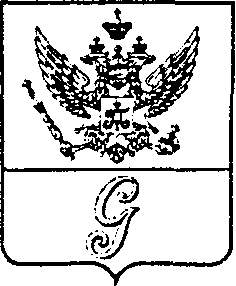 СОВЕТ  ДЕПУТАТОВ  МУНИЦИПАЛЬНОГО  ОБРАЗОВАНИЯ  «ГОРОД  ГАТЧИНА»ГАТЧИНСКОГО  МУНИЦИПАЛЬНОГО  РАЙОНАТРЕТЬЕГО СОЗЫВАРЕШЕНИЕот 24 февраля 2016 года                                                                                      №  4 Об    установлении   размера     платы  за       наем       жилого        помещения для нанимателей жилых помещений по договорам социального найма и договорам найма жилых помещений  государственного или муниципального жилищного фонда МО «Город Гатчина»В соответствии с пунктом 3 статьи 156 Жилищного кодекса Российской Федерации, Федеральным законом от 06.10.03 № 131-ФЗ «Об общих принципах организации местного самоуправления в Российской Федерации» (пункт 4.1 части 1 статьи 17),  руководствуясь Уставом МО «Город Гатчина», совет депутатов МО «Город Гатчина»                                           Р Е Ш И Л:1. Установить с 1 марта 2016 года  размер  платы за наём жилого помещения для нанимателей жилых помещений по договорам социального найма и договорам найма жилых помещений  государственного или муниципального жилищного фонда МО «Город Гатчина»   согласно приложению.2. Настоящее решение  вступает в силу со дня   официального  опубликования.3. Контроль за исполнением настоящего решения возложить на постоянную комиссию совета депутатов МО «Город Гатчина» по вопросам жилищно-коммунального хозяйства, энергетики, землепользования, градостроительства и экологии.Глава МО «Город Гатчина» - председатель совета депутатов МО «Город Гатчина»                                                                      В.А.Филоненко                                                                                               УТВЕРЖДЕН                                                                                               решением совета депутатов                                                                                    МО «Город Гатчина»                                                                                от 24.02.2016 № 4                                                                                                      (Приложение)РАЗМЕР  ПЛАТЫ  за наем жилого помещения для нанимателей жилых помещений по договорам социального найма и договорам найма жилых помещений государственного или муниципального жилищного фонда МО «Город Гатчина» * Квартиры отдельные и коммунальныеНаименованиеРазмер  платы за  наем  жилого помещения, руб/кв.м(без НДС)Размер  платы за  наем  жилого помещения, руб/кв.м(без НДС)Наименованиена общую площадьквартиры *,          общежития квартирного типана жилую площадь для                                                общежития                 комнатного типаПлата за наем (плата за пользование жилым помещением) 5,558,33